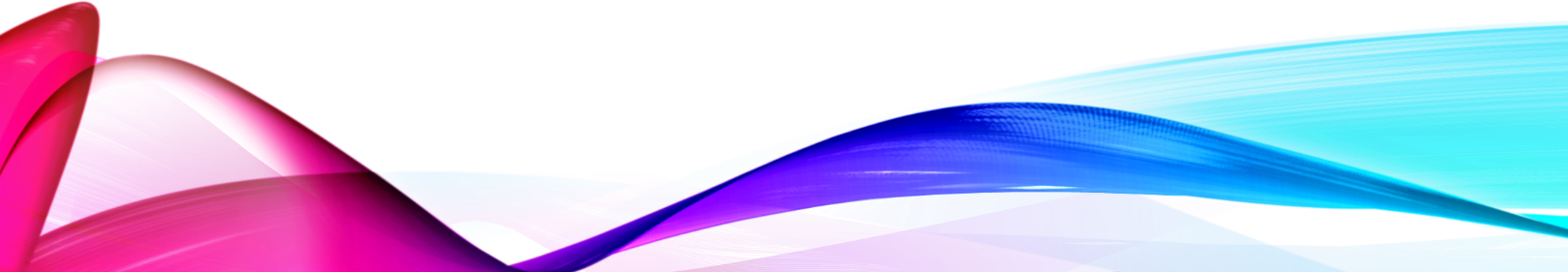 PRACTICAL SELF-IMPROVEMENTSession 1:  Soft Skills Hard resultsNotes:   “Wow” moments (make a note of the things which make you “click”…ie “wow moments” eg. key ideas, thoughts or statements – you can then refer to them in future)Think of a “good” decision you madeNow think of a bad one Improve your decision making by focusing on the PROCESS of how you make choices not just on the outcome.1. Frame the decision2. Gather information 3. Come to a conclusion 4. Make the decision5. Learn from feedback 1102030405060708090100